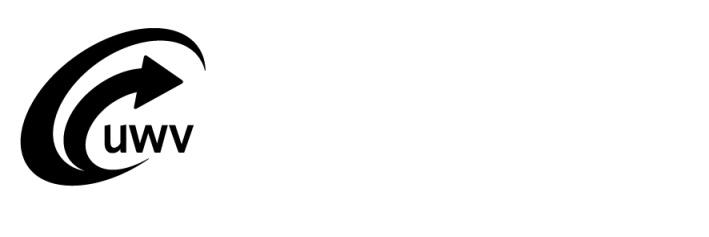 Eindrapportage Werkfit makenEindrapportage Werkfit makenEindrapportage Werkfit makenEindrapportage Werkfit makenEindrapportage Werkfit makenEindrapportage Werkfit makenEindrapportage Werkfit makenEindrapportage Werkfit makenEindrapportage Werkfit makenEindrapportage Werkfit makenEindrapportage Werkfit makenEindrapportage Werkfit makenInkoopkader Re-integratiedienstenInkoopkader Re-integratiedienstenInkoopkader Re-integratiedienstenInkoopkader Re-integratiedienstenInkoopkader Re-integratiedienstenInkoopkader Re-integratiedienstenInkoopkader Re-integratiedienstenInkoopkader Re-integratiedienstenInkoopkader Re-integratiedienstenInkoopkader Re-integratiedienstenInkoopkader Re-integratiedienstenInkoopkader Re-integratiedienstenWaarom dit formulier?
Met dit formulier stelt u de eindrapportage op over de re-integratieactiviteiten die u samen met de klant heeft uitgevoerd.In de eindrapportage verantwoordt u zich voor de uitvoering van 
de re-integratieactiviteiten. Uit deze rapportage moet blijken of de activiteiten uit het re-integratieplan zijn uitgevoerd en welk resultaat is behaald.Ook bij een voortijdige terugmelding of een beëindiging naar aanleiding van het evaluatiemoment, moet u een eindrapportage opstellen.U moet de eindrapportage indienen binnen 14 kalenderdagen na de einddatum van de maximale doorlooptijd of de datum van voortijdige beëindiging van de re-integratiedienst.Waarom dit formulier?
Met dit formulier stelt u de eindrapportage op over de re-integratieactiviteiten die u samen met de klant heeft uitgevoerd.In de eindrapportage verantwoordt u zich voor de uitvoering van 
de re-integratieactiviteiten. Uit deze rapportage moet blijken of de activiteiten uit het re-integratieplan zijn uitgevoerd en welk resultaat is behaald.Ook bij een voortijdige terugmelding of een beëindiging naar aanleiding van het evaluatiemoment, moet u een eindrapportage opstellen.U moet de eindrapportage indienen binnen 14 kalenderdagen na de einddatum van de maximale doorlooptijd of de datum van voortijdige beëindiging van de re-integratiedienst.Waarom dit formulier?
Met dit formulier stelt u de eindrapportage op over de re-integratieactiviteiten die u samen met de klant heeft uitgevoerd.In de eindrapportage verantwoordt u zich voor de uitvoering van 
de re-integratieactiviteiten. Uit deze rapportage moet blijken of de activiteiten uit het re-integratieplan zijn uitgevoerd en welk resultaat is behaald.Ook bij een voortijdige terugmelding of een beëindiging naar aanleiding van het evaluatiemoment, moet u een eindrapportage opstellen.U moet de eindrapportage indienen binnen 14 kalenderdagen na de einddatum van de maximale doorlooptijd of de datum van voortijdige beëindiging van de re-integratiedienst.Waarom dit formulier?
Met dit formulier stelt u de eindrapportage op over de re-integratieactiviteiten die u samen met de klant heeft uitgevoerd.In de eindrapportage verantwoordt u zich voor de uitvoering van 
de re-integratieactiviteiten. Uit deze rapportage moet blijken of de activiteiten uit het re-integratieplan zijn uitgevoerd en welk resultaat is behaald.Ook bij een voortijdige terugmelding of een beëindiging naar aanleiding van het evaluatiemoment, moet u een eindrapportage opstellen.U moet de eindrapportage indienen binnen 14 kalenderdagen na de einddatum van de maximale doorlooptijd of de datum van voortijdige beëindiging van de re-integratiedienst.Waarom dit formulier?
Met dit formulier stelt u de eindrapportage op over de re-integratieactiviteiten die u samen met de klant heeft uitgevoerd.In de eindrapportage verantwoordt u zich voor de uitvoering van 
de re-integratieactiviteiten. Uit deze rapportage moet blijken of de activiteiten uit het re-integratieplan zijn uitgevoerd en welk resultaat is behaald.Ook bij een voortijdige terugmelding of een beëindiging naar aanleiding van het evaluatiemoment, moet u een eindrapportage opstellen.U moet de eindrapportage indienen binnen 14 kalenderdagen na de einddatum van de maximale doorlooptijd of de datum van voortijdige beëindiging van de re-integratiedienst.Waarom dit formulier?
Met dit formulier stelt u de eindrapportage op over de re-integratieactiviteiten die u samen met de klant heeft uitgevoerd.In de eindrapportage verantwoordt u zich voor de uitvoering van 
de re-integratieactiviteiten. Uit deze rapportage moet blijken of de activiteiten uit het re-integratieplan zijn uitgevoerd en welk resultaat is behaald.Ook bij een voortijdige terugmelding of een beëindiging naar aanleiding van het evaluatiemoment, moet u een eindrapportage opstellen.U moet de eindrapportage indienen binnen 14 kalenderdagen na de einddatum van de maximale doorlooptijd of de datum van voortijdige beëindiging van de re-integratiedienst.Waarom dit formulier?
Met dit formulier stelt u de eindrapportage op over de re-integratieactiviteiten die u samen met de klant heeft uitgevoerd.In de eindrapportage verantwoordt u zich voor de uitvoering van 
de re-integratieactiviteiten. Uit deze rapportage moet blijken of de activiteiten uit het re-integratieplan zijn uitgevoerd en welk resultaat is behaald.Ook bij een voortijdige terugmelding of een beëindiging naar aanleiding van het evaluatiemoment, moet u een eindrapportage opstellen.U moet de eindrapportage indienen binnen 14 kalenderdagen na de einddatum van de maximale doorlooptijd of de datum van voortijdige beëindiging van de re-integratiedienst.Opsturen Stuur de eindrapportage met voorblad naar:UWVPostbus 572001040 BC AMSTERDAMAls u de eindrapportage heeft opgestuurdAls u de eindrapportage heeft opgestuurd, bekijken wij of deze akkoord is. Hierover sturen wij u een bericht. Meer informatieDe klant vindt meer informatie op uwv.nl. Hij kan ook bellen 
met UWV Telefoon Werknemers via 088 – 898 92 94 (lokaal tarief – belkosten zijn afhankelijk van de telefoonaanbieder). Als u als 
re-integratiebedrijf vragen heeft, kunt u contact opnemen met 
UWV Telefoon Zakelijk via 088 – 898 20 10 (lokaal tarief – belkosten zijn afhankelijk van uw telefoonaanbieder). Opsturen Stuur de eindrapportage met voorblad naar:UWVPostbus 572001040 BC AMSTERDAMAls u de eindrapportage heeft opgestuurdAls u de eindrapportage heeft opgestuurd, bekijken wij of deze akkoord is. Hierover sturen wij u een bericht. Meer informatieDe klant vindt meer informatie op uwv.nl. Hij kan ook bellen 
met UWV Telefoon Werknemers via 088 – 898 92 94 (lokaal tarief – belkosten zijn afhankelijk van de telefoonaanbieder). Als u als 
re-integratiebedrijf vragen heeft, kunt u contact opnemen met 
UWV Telefoon Zakelijk via 088 – 898 20 10 (lokaal tarief – belkosten zijn afhankelijk van uw telefoonaanbieder). Opsturen Stuur de eindrapportage met voorblad naar:UWVPostbus 572001040 BC AMSTERDAMAls u de eindrapportage heeft opgestuurdAls u de eindrapportage heeft opgestuurd, bekijken wij of deze akkoord is. Hierover sturen wij u een bericht. Meer informatieDe klant vindt meer informatie op uwv.nl. Hij kan ook bellen 
met UWV Telefoon Werknemers via 088 – 898 92 94 (lokaal tarief – belkosten zijn afhankelijk van de telefoonaanbieder). Als u als 
re-integratiebedrijf vragen heeft, kunt u contact opnemen met 
UWV Telefoon Zakelijk via 088 – 898 20 10 (lokaal tarief – belkosten zijn afhankelijk van uw telefoonaanbieder). Opsturen Stuur de eindrapportage met voorblad naar:UWVPostbus 572001040 BC AMSTERDAMAls u de eindrapportage heeft opgestuurdAls u de eindrapportage heeft opgestuurd, bekijken wij of deze akkoord is. Hierover sturen wij u een bericht. Meer informatieDe klant vindt meer informatie op uwv.nl. Hij kan ook bellen 
met UWV Telefoon Werknemers via 088 – 898 92 94 (lokaal tarief – belkosten zijn afhankelijk van de telefoonaanbieder). Als u als 
re-integratiebedrijf vragen heeft, kunt u contact opnemen met 
UWV Telefoon Zakelijk via 088 – 898 20 10 (lokaal tarief – belkosten zijn afhankelijk van uw telefoonaanbieder). Opsturen Stuur de eindrapportage met voorblad naar:UWVPostbus 572001040 BC AMSTERDAMAls u de eindrapportage heeft opgestuurdAls u de eindrapportage heeft opgestuurd, bekijken wij of deze akkoord is. Hierover sturen wij u een bericht. Meer informatieDe klant vindt meer informatie op uwv.nl. Hij kan ook bellen 
met UWV Telefoon Werknemers via 088 – 898 92 94 (lokaal tarief – belkosten zijn afhankelijk van de telefoonaanbieder). Als u als 
re-integratiebedrijf vragen heeft, kunt u contact opnemen met 
UWV Telefoon Zakelijk via 088 – 898 20 10 (lokaal tarief – belkosten zijn afhankelijk van uw telefoonaanbieder). Opsturen Stuur de eindrapportage met voorblad naar:UWVPostbus 572001040 BC AMSTERDAMAls u de eindrapportage heeft opgestuurdAls u de eindrapportage heeft opgestuurd, bekijken wij of deze akkoord is. Hierover sturen wij u een bericht. Meer informatieDe klant vindt meer informatie op uwv.nl. Hij kan ook bellen 
met UWV Telefoon Werknemers via 088 – 898 92 94 (lokaal tarief – belkosten zijn afhankelijk van de telefoonaanbieder). Als u als 
re-integratiebedrijf vragen heeft, kunt u contact opnemen met 
UWV Telefoon Zakelijk via 088 – 898 20 10 (lokaal tarief – belkosten zijn afhankelijk van uw telefoonaanbieder). Opsturen Stuur de eindrapportage met voorblad naar:UWVPostbus 572001040 BC AMSTERDAMAls u de eindrapportage heeft opgestuurdAls u de eindrapportage heeft opgestuurd, bekijken wij of deze akkoord is. Hierover sturen wij u een bericht. Meer informatieDe klant vindt meer informatie op uwv.nl. Hij kan ook bellen 
met UWV Telefoon Werknemers via 088 – 898 92 94 (lokaal tarief – belkosten zijn afhankelijk van de telefoonaanbieder). Als u als 
re-integratiebedrijf vragen heeft, kunt u contact opnemen met 
UWV Telefoon Zakelijk via 088 – 898 20 10 (lokaal tarief – belkosten zijn afhankelijk van uw telefoonaanbieder). Opsturen Stuur de eindrapportage met voorblad naar:UWVPostbus 572001040 BC AMSTERDAMAls u de eindrapportage heeft opgestuurdAls u de eindrapportage heeft opgestuurd, bekijken wij of deze akkoord is. Hierover sturen wij u een bericht. Meer informatieDe klant vindt meer informatie op uwv.nl. Hij kan ook bellen 
met UWV Telefoon Werknemers via 088 – 898 92 94 (lokaal tarief – belkosten zijn afhankelijk van de telefoonaanbieder). Als u als 
re-integratiebedrijf vragen heeft, kunt u contact opnemen met 
UWV Telefoon Zakelijk via 088 – 898 20 10 (lokaal tarief – belkosten zijn afhankelijk van uw telefoonaanbieder). Opsturen Stuur de eindrapportage met voorblad naar:UWVPostbus 572001040 BC AMSTERDAMAls u de eindrapportage heeft opgestuurdAls u de eindrapportage heeft opgestuurd, bekijken wij of deze akkoord is. Hierover sturen wij u een bericht. Meer informatieDe klant vindt meer informatie op uwv.nl. Hij kan ook bellen 
met UWV Telefoon Werknemers via 088 – 898 92 94 (lokaal tarief – belkosten zijn afhankelijk van de telefoonaanbieder). Als u als 
re-integratiebedrijf vragen heeft, kunt u contact opnemen met 
UWV Telefoon Zakelijk via 088 – 898 20 10 (lokaal tarief – belkosten zijn afhankelijk van uw telefoonaanbieder). Opsturen Stuur de eindrapportage met voorblad naar:UWVPostbus 572001040 BC AMSTERDAMAls u de eindrapportage heeft opgestuurdAls u de eindrapportage heeft opgestuurd, bekijken wij of deze akkoord is. Hierover sturen wij u een bericht. Meer informatieDe klant vindt meer informatie op uwv.nl. Hij kan ook bellen 
met UWV Telefoon Werknemers via 088 – 898 92 94 (lokaal tarief – belkosten zijn afhankelijk van de telefoonaanbieder). Als u als 
re-integratiebedrijf vragen heeft, kunt u contact opnemen met 
UWV Telefoon Zakelijk via 088 – 898 20 10 (lokaal tarief – belkosten zijn afhankelijk van uw telefoonaanbieder). 99911Gegevens klantGegevens klantGegevens klantGegevens klantGegevens klantGegevens klantGegevens klantGegevens klantGegevens klantGegevens klantGegevens klantGegevens klantGebruikt de klant de achternaam van de partner? Vul dan ook de geboortenaam in.Gebruikt de klant de achternaam van de partner? Vul dan ook de geboortenaam in.Gebruikt de klant de achternaam van de partner? Vul dan ook de geboortenaam in.Gebruikt de klant de achternaam van de partner? Vul dan ook de geboortenaam in.Gebruikt de klant de achternaam van de partner? Vul dan ook de geboortenaam in.Gebruikt de klant de achternaam van de partner? Vul dan ook de geboortenaam in.Gebruikt de klant de achternaam van de partner? Vul dan ook de geboortenaam in.Gebruikt de klant de achternaam van de partner? Vul dan ook de geboortenaam in.Gebruikt de klant de achternaam van de partner? Vul dan ook de geboortenaam in.Gebruikt de klant de achternaam van de partner? Vul dan ook de geboortenaam in.Gebruikt de klant de achternaam van de partner? Vul dan ook de geboortenaam in.1.11.1Voorletters en achternaamVoorletters en achternaamVoorletters en achternaamVoorletters en achternaamVoorletters en achternaam1.21.2BurgerservicenummerBurgerservicenummerBurgerservicenummerBurgerservicenummerBurgerservicenummer22Gegevens UWVGegevens UWVGegevens UWVGegevens UWVGegevens UWVGegevens UWVGegevens UWVGegevens UWVGegevens UWVGegevens UWVGegevens UWV2.12.12.12.1Naam contactpersoon UWVNaam contactpersoon UWVNaam contactpersoon UWV33Gegevens re-integratiebedrijfGegevens re-integratiebedrijfGegevens re-integratiebedrijfGegevens re-integratiebedrijfGegevens re-integratiebedrijfGegevens re-integratiebedrijfGegevens re-integratiebedrijfGegevens re-integratiebedrijfGegevens re-integratiebedrijfGegevens re-integratiebedrijfGegevens re-integratiebedrijf3.13.13.13.1Naam organisatieNaam organisatieNaam organisatie3.23.23.23.2Naam contactpersoonNaam contactpersoonNaam contactpersoon3.33.33.33.3Functie contactpersoonFunctie contactpersoonFunctie contactpersoon3.43.43.43.4Telefoonnummer contactpersoonTelefoonnummer contactpersoonTelefoonnummer contactpersoon3.53.53.53.5E-mailadres contactpersoonE-mailadres contactpersoonE-mailadres contactpersoon44Aanleiding voor de eindrapportageAanleiding voor de eindrapportageAanleiding voor de eindrapportageAanleiding voor de eindrapportageAanleiding voor de eindrapportageAanleiding voor de eindrapportageAanleiding voor de eindrapportageAanleiding voor de eindrapportageAanleiding voor de eindrapportageAanleiding voor de eindrapportageAanleiding voor de eindrapportage4.14.14.14.1Wat is het ordernummer?Wat is het ordernummer?Wat is het ordernummer?4.24.24.24.2Van welke eindsituatie is sprake? Van welke eindsituatie is sprake? Van welke eindsituatie is sprake?  Beëindiging re-integratiedienst `Werkfit maken’ naar aanleiding van het evaluatiemoment
	 Ga verder met vraag 5.1. Voortijdige terugmelding Ga verder met vraag 6.1. Beëindiging re-integratiedienst `Werkfit maken’Ga verder met vraag 7.1. Beëindiging re-integratiedienst `Werkfit maken’ naar aanleiding van het evaluatiemoment
	 Ga verder met vraag 5.1. Voortijdige terugmelding Ga verder met vraag 6.1. Beëindiging re-integratiedienst `Werkfit maken’Ga verder met vraag 7.1. Beëindiging re-integratiedienst `Werkfit maken’ naar aanleiding van het evaluatiemoment
	 Ga verder met vraag 5.1. Voortijdige terugmelding Ga verder met vraag 6.1. Beëindiging re-integratiedienst `Werkfit maken’Ga verder met vraag 7.1. Beëindiging re-integratiedienst `Werkfit maken’ naar aanleiding van het evaluatiemoment
	 Ga verder met vraag 5.1. Voortijdige terugmelding Ga verder met vraag 6.1. Beëindiging re-integratiedienst `Werkfit maken’Ga verder met vraag 7.1. Beëindiging re-integratiedienst `Werkfit maken’ naar aanleiding van het evaluatiemoment
	 Ga verder met vraag 5.1. Voortijdige terugmelding Ga verder met vraag 6.1. Beëindiging re-integratiedienst `Werkfit maken’Ga verder met vraag 7.1. Beëindiging re-integratiedienst `Werkfit maken’ naar aanleiding van het evaluatiemoment
	 Ga verder met vraag 5.1. Voortijdige terugmelding Ga verder met vraag 6.1. Beëindiging re-integratiedienst `Werkfit maken’Ga verder met vraag 7.1. Beëindiging re-integratiedienst `Werkfit maken’ naar aanleiding van het evaluatiemoment
	 Ga verder met vraag 5.1. Voortijdige terugmelding Ga verder met vraag 6.1. Beëindiging re-integratiedienst `Werkfit maken’Ga verder met vraag 7.1. Beëindiging re-integratiedienst `Werkfit maken’ naar aanleiding van het evaluatiemoment
	 Ga verder met vraag 5.1. Voortijdige terugmelding Ga verder met vraag 6.1. Beëindiging re-integratiedienst `Werkfit maken’Ga verder met vraag 7.1. Beëindiging re-integratiedienst `Werkfit maken’ naar aanleiding van het evaluatiemoment
	 Ga verder met vraag 5.1. Voortijdige terugmelding Ga verder met vraag 6.1. Beëindiging re-integratiedienst `Werkfit maken’Ga verder met vraag 7.1. Beëindiging re-integratiedienst `Werkfit maken’ naar aanleiding van het evaluatiemoment
	 Ga verder met vraag 5.1. Voortijdige terugmelding Ga verder met vraag 6.1. Beëindiging re-integratiedienst `Werkfit maken’Ga verder met vraag 7.1. Beëindiging re-integratiedienst `Werkfit maken’ naar aanleiding van het evaluatiemoment
	 Ga verder met vraag 5.1. Voortijdige terugmelding Ga verder met vraag 6.1. Beëindiging re-integratiedienst `Werkfit maken’Ga verder met vraag 7.1.55Beëindiging re-integratiedienst naar aanleiding van het evaluatiemomentBeëindiging re-integratiedienst naar aanleiding van het evaluatiemomentBeëindiging re-integratiedienst naar aanleiding van het evaluatiemomentBeëindiging re-integratiedienst naar aanleiding van het evaluatiemomentBeëindiging re-integratiedienst naar aanleiding van het evaluatiemomentBeëindiging re-integratiedienst naar aanleiding van het evaluatiemomentBeëindiging re-integratiedienst naar aanleiding van het evaluatiemomentBeëindiging re-integratiedienst naar aanleiding van het evaluatiemomentBeëindiging re-integratiedienst naar aanleiding van het evaluatiemomentBeëindiging re-integratiedienst naar aanleiding van het evaluatiemomentBeëindiging re-integratiedienst naar aanleiding van het evaluatiemoment5.15.15.15.1Waarom beëindigt u de 
re-integratiedienst naar aanleiding 
van het evaluatiemoment? Is de klant het hiermee eens?Waarom beëindigt u de 
re-integratiedienst naar aanleiding 
van het evaluatiemoment? Is de klant het hiermee eens?Waarom beëindigt u de 
re-integratiedienst naar aanleiding 
van het evaluatiemoment? Is de klant het hiermee eens?U kunt de re-integratiedienst `Werkfit maken’ alleen beëindigen na overleg met UWV.U kunt de re-integratiedienst `Werkfit maken’ alleen beëindigen na overleg met UWV.U kunt de re-integratiedienst `Werkfit maken’ alleen beëindigen na overleg met UWV.U kunt de re-integratiedienst `Werkfit maken’ alleen beëindigen na overleg met UWV.U kunt de re-integratiedienst `Werkfit maken’ alleen beëindigen na overleg met UWV.U kunt de re-integratiedienst `Werkfit maken’ alleen beëindigen na overleg met UWV.U kunt de re-integratiedienst `Werkfit maken’ alleen beëindigen na overleg met UWV.U kunt de re-integratiedienst `Werkfit maken’ alleen beëindigen na overleg met UWV.U kunt de re-integratiedienst `Werkfit maken’ alleen beëindigen na overleg met UWV.U kunt de re-integratiedienst `Werkfit maken’ alleen beëindigen na overleg met UWV.U kunt de re-integratiedienst `Werkfit maken’ alleen beëindigen na overleg met UWV.5.15.15.15.1Waarom beëindigt u de 
re-integratiedienst naar aanleiding 
van het evaluatiemoment? Is de klant het hiermee eens?Waarom beëindigt u de 
re-integratiedienst naar aanleiding 
van het evaluatiemoment? Is de klant het hiermee eens?Waarom beëindigt u de 
re-integratiedienst naar aanleiding 
van het evaluatiemoment? Is de klant het hiermee eens?5.15.15.15.1Waarom beëindigt u de 
re-integratiedienst naar aanleiding 
van het evaluatiemoment? Is de klant het hiermee eens?Waarom beëindigt u de 
re-integratiedienst naar aanleiding 
van het evaluatiemoment? Is de klant het hiermee eens?Waarom beëindigt u de 
re-integratiedienst naar aanleiding 
van het evaluatiemoment? Is de klant het hiermee eens?5.25.25.25.2Wat is uw advies voor het vervolg van de dienstverlening?Wat is uw advies voor het vervolg van de dienstverlening?Wat is uw advies voor het vervolg van de dienstverlening?Vul vraag 7.1 in en ga dan verder met vraag 8.1.Vul vraag 7.1 in en ga dan verder met vraag 8.1.Vul vraag 7.1 in en ga dan verder met vraag 8.1.Vul vraag 7.1 in en ga dan verder met vraag 8.1.Vul vraag 7.1 in en ga dan verder met vraag 8.1.Vul vraag 7.1 in en ga dan verder met vraag 8.1.Vul vraag 7.1 in en ga dan verder met vraag 8.1.Vul vraag 7.1 in en ga dan verder met vraag 8.1.Vul vraag 7.1 in en ga dan verder met vraag 8.1.Vul vraag 7.1 in en ga dan verder met vraag 8.1.Vul vraag 7.1 in en ga dan verder met vraag 8.1.66Beëindiging wegens voortijdige terugmeldingBeëindiging wegens voortijdige terugmeldingBeëindiging wegens voortijdige terugmeldingBeëindiging wegens voortijdige terugmeldingBeëindiging wegens voortijdige terugmeldingBeëindiging wegens voortijdige terugmeldingBeëindiging wegens voortijdige terugmeldingBeëindiging wegens voortijdige terugmeldingBeëindiging wegens voortijdige terugmeldingBeëindiging wegens voortijdige terugmeldingBeëindiging wegens voortijdige terugmeldingBeëindiging wegens voortijdige terugmelding6.16.16.1Wat is de reden van de voortijdige terugmelding?Wat is de reden van de voortijdige terugmelding?Wat is de reden van de voortijdige terugmelding?Wat is de reden van de voortijdige terugmelding?Kruis aan wat van toepassing is. Ziekte langer dan 4 weken (klant met een Ziektewet-uitkering) Ziekte langer dan 13 weken (klant met een arbeidsongeschiktheidsuitkering) Verhuizing van de klant Overlijden van de klant Bezwaar of beroep tegen het werkplan, Plan van aanpak of re-integratieplan Anders, namelijkKruis aan wat van toepassing is. Ziekte langer dan 4 weken (klant met een Ziektewet-uitkering) Ziekte langer dan 13 weken (klant met een arbeidsongeschiktheidsuitkering) Verhuizing van de klant Overlijden van de klant Bezwaar of beroep tegen het werkplan, Plan van aanpak of re-integratieplan Anders, namelijkKruis aan wat van toepassing is. Ziekte langer dan 4 weken (klant met een Ziektewet-uitkering) Ziekte langer dan 13 weken (klant met een arbeidsongeschiktheidsuitkering) Verhuizing van de klant Overlijden van de klant Bezwaar of beroep tegen het werkplan, Plan van aanpak of re-integratieplan Anders, namelijkKruis aan wat van toepassing is. Ziekte langer dan 4 weken (klant met een Ziektewet-uitkering) Ziekte langer dan 13 weken (klant met een arbeidsongeschiktheidsuitkering) Verhuizing van de klant Overlijden van de klant Bezwaar of beroep tegen het werkplan, Plan van aanpak of re-integratieplan Anders, namelijkKruis aan wat van toepassing is. Ziekte langer dan 4 weken (klant met een Ziektewet-uitkering) Ziekte langer dan 13 weken (klant met een arbeidsongeschiktheidsuitkering) Verhuizing van de klant Overlijden van de klant Bezwaar of beroep tegen het werkplan, Plan van aanpak of re-integratieplan Anders, namelijkKruis aan wat van toepassing is. Ziekte langer dan 4 weken (klant met een Ziektewet-uitkering) Ziekte langer dan 13 weken (klant met een arbeidsongeschiktheidsuitkering) Verhuizing van de klant Overlijden van de klant Bezwaar of beroep tegen het werkplan, Plan van aanpak of re-integratieplan Anders, namelijkKruis aan wat van toepassing is. Ziekte langer dan 4 weken (klant met een Ziektewet-uitkering) Ziekte langer dan 13 weken (klant met een arbeidsongeschiktheidsuitkering) Verhuizing van de klant Overlijden van de klant Bezwaar of beroep tegen het werkplan, Plan van aanpak of re-integratieplan Anders, namelijkKruis aan wat van toepassing is. Ziekte langer dan 4 weken (klant met een Ziektewet-uitkering) Ziekte langer dan 13 weken (klant met een arbeidsongeschiktheidsuitkering) Verhuizing van de klant Overlijden van de klant Bezwaar of beroep tegen het werkplan, Plan van aanpak of re-integratieplan Anders, namelijkKruis aan wat van toepassing is. Ziekte langer dan 4 weken (klant met een Ziektewet-uitkering) Ziekte langer dan 13 weken (klant met een arbeidsongeschiktheidsuitkering) Verhuizing van de klant Overlijden van de klant Bezwaar of beroep tegen het werkplan, Plan van aanpak of re-integratieplan Anders, namelijkKruis aan wat van toepassing is. Ziekte langer dan 4 weken (klant met een Ziektewet-uitkering) Ziekte langer dan 13 weken (klant met een arbeidsongeschiktheidsuitkering) Verhuizing van de klant Overlijden van de klant Bezwaar of beroep tegen het werkplan, Plan van aanpak of re-integratieplan Anders, namelijkKruis aan wat van toepassing is. Ziekte langer dan 4 weken (klant met een Ziektewet-uitkering) Ziekte langer dan 13 weken (klant met een arbeidsongeschiktheidsuitkering) Verhuizing van de klant Overlijden van de klant Bezwaar of beroep tegen het werkplan, Plan van aanpak of re-integratieplan Anders, namelijkKruis aan wat van toepassing is. Ziekte langer dan 4 weken (klant met een Ziektewet-uitkering) Ziekte langer dan 13 weken (klant met een arbeidsongeschiktheidsuitkering) Verhuizing van de klant Overlijden van de klant Bezwaar of beroep tegen het werkplan, Plan van aanpak of re-integratieplan Anders, namelijk6.26.26.2Geef een toelichting op de reden van de voortijdige terugmelding.Geef een toelichting op de reden van de voortijdige terugmelding.Geef een toelichting op de reden van de voortijdige terugmelding.Geef een toelichting op de reden van de voortijdige terugmelding.6.36.36.3Een voortijdige terugmelding moet altijd vooraf worden besproken met de klant en met UWV. Met wie bij UWV heeft u dit besproken?Een voortijdige terugmelding moet altijd vooraf worden besproken met de klant en met UWV. Met wie bij UWV heeft u dit besproken?Een voortijdige terugmelding moet altijd vooraf worden besproken met de klant en met UWV. Met wie bij UWV heeft u dit besproken?Een voortijdige terugmelding moet altijd vooraf worden besproken met de klant en met UWV. Met wie bij UWV heeft u dit besproken?77 Beëindiging re-integratiedienst Beëindiging re-integratiedienst Beëindiging re-integratiedienst Beëindiging re-integratiedienst Beëindiging re-integratiedienst Beëindiging re-integratiedienst Beëindiging re-integratiedienst Beëindiging re-integratiedienst Beëindiging re-integratiedienst Beëindiging re-integratiedienst Beëindiging re-integratiedienst Beëindiging re-integratiedienst7.17.17.1Welke re-integratieactiviteiten heeft u voor de klant uitgevoerd? En hoeveel begeleidingsuren heeft u ingezet per activiteit?Welke re-integratieactiviteiten heeft u voor de klant uitgevoerd? En hoeveel begeleidingsuren heeft u ingezet per activiteit?Welke re-integratieactiviteiten heeft u voor de klant uitgevoerd? En hoeveel begeleidingsuren heeft u ingezet per activiteit?Welke re-integratieactiviteiten heeft u voor de klant uitgevoerd? En hoeveel begeleidingsuren heeft u ingezet per activiteit? Versterken werknemersvaardigheden Verbeteren persoonlijke effectiviteit In beeld brengen arbeidsmarktpositieHeeft u hieronder niet genoeg ruimte? Ga dan verder op een bijlage. Vermeld daarop de naam van uw organisatie, het burgerservicenummer van de klant en het ordernummer.  Versterken werknemersvaardigheden Verbeteren persoonlijke effectiviteit In beeld brengen arbeidsmarktpositieHeeft u hieronder niet genoeg ruimte? Ga dan verder op een bijlage. Vermeld daarop de naam van uw organisatie, het burgerservicenummer van de klant en het ordernummer.  Versterken werknemersvaardigheden Verbeteren persoonlijke effectiviteit In beeld brengen arbeidsmarktpositieHeeft u hieronder niet genoeg ruimte? Ga dan verder op een bijlage. Vermeld daarop de naam van uw organisatie, het burgerservicenummer van de klant en het ordernummer.  Versterken werknemersvaardigheden Verbeteren persoonlijke effectiviteit In beeld brengen arbeidsmarktpositieHeeft u hieronder niet genoeg ruimte? Ga dan verder op een bijlage. Vermeld daarop de naam van uw organisatie, het burgerservicenummer van de klant en het ordernummer.  Versterken werknemersvaardigheden Verbeteren persoonlijke effectiviteit In beeld brengen arbeidsmarktpositieHeeft u hieronder niet genoeg ruimte? Ga dan verder op een bijlage. Vermeld daarop de naam van uw organisatie, het burgerservicenummer van de klant en het ordernummer.  Versterken werknemersvaardigheden Verbeteren persoonlijke effectiviteit In beeld brengen arbeidsmarktpositieHeeft u hieronder niet genoeg ruimte? Ga dan verder op een bijlage. Vermeld daarop de naam van uw organisatie, het burgerservicenummer van de klant en het ordernummer.  Versterken werknemersvaardigheden Verbeteren persoonlijke effectiviteit In beeld brengen arbeidsmarktpositieHeeft u hieronder niet genoeg ruimte? Ga dan verder op een bijlage. Vermeld daarop de naam van uw organisatie, het burgerservicenummer van de klant en het ordernummer.  Versterken werknemersvaardigheden Verbeteren persoonlijke effectiviteit In beeld brengen arbeidsmarktpositieHeeft u hieronder niet genoeg ruimte? Ga dan verder op een bijlage. Vermeld daarop de naam van uw organisatie, het burgerservicenummer van de klant en het ordernummer.  Versterken werknemersvaardigheden Verbeteren persoonlijke effectiviteit In beeld brengen arbeidsmarktpositieHeeft u hieronder niet genoeg ruimte? Ga dan verder op een bijlage. Vermeld daarop de naam van uw organisatie, het burgerservicenummer van de klant en het ordernummer.  Versterken werknemersvaardigheden Verbeteren persoonlijke effectiviteit In beeld brengen arbeidsmarktpositieHeeft u hieronder niet genoeg ruimte? Ga dan verder op een bijlage. Vermeld daarop de naam van uw organisatie, het burgerservicenummer van de klant en het ordernummer.  Versterken werknemersvaardigheden Verbeteren persoonlijke effectiviteit In beeld brengen arbeidsmarktpositieHeeft u hieronder niet genoeg ruimte? Ga dan verder op een bijlage. Vermeld daarop de naam van uw organisatie, het burgerservicenummer van de klant en het ordernummer.  Versterken werknemersvaardigheden Verbeteren persoonlijke effectiviteit In beeld brengen arbeidsmarktpositieHeeft u hieronder niet genoeg ruimte? Ga dan verder op een bijlage. Vermeld daarop de naam van uw organisatie, het burgerservicenummer van de klant en het ordernummer. Re-integratieactiviteitRe-integratieactiviteitRe-integratieactiviteitRe-integratieactiviteitRe-integratieactiviteitRe-integratieactiviteitRe-integratieactiviteitRe-integratieactiviteitRe-integratieactiviteitRe-integratieactiviteitRe-integratieactiviteitRe-integratieactiviteitRe-integratieactiviteitAantal begeleidingsurenAantal begeleidingsurenAantal begeleidingsurenAantal begeleidingsurenTotaal aantal begeleidingsuren, inclusief administratieve uren Totaal aantal begeleidingsuren, inclusief administratieve uren Totaal aantal begeleidingsuren, inclusief administratieve uren Totaal aantal begeleidingsuren, inclusief administratieve uren Totaal aantal begeleidingsuren, inclusief administratieve uren Totaal aantal begeleidingsuren, inclusief administratieve uren Totaal aantal begeleidingsuren, inclusief administratieve uren Totaal aantal begeleidingsuren, inclusief administratieve uren Totaal aantal begeleidingsuren, inclusief administratieve uren Totaal aantal begeleidingsuren, inclusief administratieve uren Totaal aantal begeleidingsuren, inclusief administratieve uren Totaal aantal begeleidingsuren, inclusief administratieve uren Totaal aantal begeleidingsuren, inclusief administratieve uren Heeft u de re-integratiedienst `Werkfit maken’ beëindigd naar aanleiding van het evaluatiemoment? Ga dan verder met vraag 8.1.Heeft u de re-integratiedienst `Werkfit maken’ beëindigd naar aanleiding van het evaluatiemoment? Ga dan verder met vraag 8.1.Heeft u de re-integratiedienst `Werkfit maken’ beëindigd naar aanleiding van het evaluatiemoment? Ga dan verder met vraag 8.1.Heeft u de re-integratiedienst `Werkfit maken’ beëindigd naar aanleiding van het evaluatiemoment? Ga dan verder met vraag 8.1.Heeft u de re-integratiedienst `Werkfit maken’ beëindigd naar aanleiding van het evaluatiemoment? Ga dan verder met vraag 8.1.Heeft u de re-integratiedienst `Werkfit maken’ beëindigd naar aanleiding van het evaluatiemoment? Ga dan verder met vraag 8.1.Heeft u de re-integratiedienst `Werkfit maken’ beëindigd naar aanleiding van het evaluatiemoment? Ga dan verder met vraag 8.1.Heeft u de re-integratiedienst `Werkfit maken’ beëindigd naar aanleiding van het evaluatiemoment? Ga dan verder met vraag 8.1.Heeft u de re-integratiedienst `Werkfit maken’ beëindigd naar aanleiding van het evaluatiemoment? Ga dan verder met vraag 8.1.Heeft u de re-integratiedienst `Werkfit maken’ beëindigd naar aanleiding van het evaluatiemoment? Ga dan verder met vraag 8.1.Heeft u de re-integratiedienst `Werkfit maken’ beëindigd naar aanleiding van het evaluatiemoment? Ga dan verder met vraag 8.1.Heeft u de re-integratiedienst `Werkfit maken’ beëindigd naar aanleiding van het evaluatiemoment? Ga dan verder met vraag 8.1.7.27.27.2Welke vorderingen heeft de klant gemaakt?Welke vorderingen heeft de klant gemaakt?Welke vorderingen heeft de klant gemaakt?Welke vorderingen heeft de klant gemaakt?Beschrijf welke acties zijn ingezet en wat het resultaat daarvan is. Bijvoorbeeld: heeft de klant een beroepsrichting gevonden? Beschrijf welke acties zijn ingezet en wat het resultaat daarvan is. Bijvoorbeeld: heeft de klant een beroepsrichting gevonden? Beschrijf welke acties zijn ingezet en wat het resultaat daarvan is. Bijvoorbeeld: heeft de klant een beroepsrichting gevonden? Beschrijf welke acties zijn ingezet en wat het resultaat daarvan is. Bijvoorbeeld: heeft de klant een beroepsrichting gevonden? Beschrijf welke acties zijn ingezet en wat het resultaat daarvan is. Bijvoorbeeld: heeft de klant een beroepsrichting gevonden? Beschrijf welke acties zijn ingezet en wat het resultaat daarvan is. Bijvoorbeeld: heeft de klant een beroepsrichting gevonden? Beschrijf welke acties zijn ingezet en wat het resultaat daarvan is. Bijvoorbeeld: heeft de klant een beroepsrichting gevonden? Beschrijf welke acties zijn ingezet en wat het resultaat daarvan is. Bijvoorbeeld: heeft de klant een beroepsrichting gevonden? Beschrijf welke acties zijn ingezet en wat het resultaat daarvan is. Bijvoorbeeld: heeft de klant een beroepsrichting gevonden? Beschrijf welke acties zijn ingezet en wat het resultaat daarvan is. Bijvoorbeeld: heeft de klant een beroepsrichting gevonden? Beschrijf welke acties zijn ingezet en wat het resultaat daarvan is. Bijvoorbeeld: heeft de klant een beroepsrichting gevonden? Beschrijf welke acties zijn ingezet en wat het resultaat daarvan is. Bijvoorbeeld: heeft de klant een beroepsrichting gevonden? 7.27.27.2Welke vorderingen heeft de klant gemaakt?Welke vorderingen heeft de klant gemaakt?Welke vorderingen heeft de klant gemaakt?Welke vorderingen heeft de klant gemaakt?7.37.37.3Wat is het bereikte resultaat?Wat is het bereikte resultaat?Wat is het bereikte resultaat?Wat is het bereikte resultaat? De klant is werkfit en kan aan het werk De klant is niet werkfit De klant is werkfit en kan aan het werk De klant is niet werkfit De klant is werkfit en kan aan het werk De klant is niet werkfit De klant is werkfit en kan aan het werk De klant is niet werkfit De klant is werkfit en kan aan het werk De klant is niet werkfit De klant is werkfit en kan aan het werk De klant is niet werkfit De klant is werkfit en kan aan het werk De klant is niet werkfit De klant is werkfit en kan aan het werk De klant is niet werkfit De klant is werkfit en kan aan het werk De klant is niet werkfit De klant is werkfit en kan aan het werk De klant is niet werkfit De klant is werkfit en kan aan het werk De klant is niet werkfit De klant is werkfit en kan aan het werk De klant is niet werkfit7.47.47.4Geef aan waaruit blijkt dat de klant werkfit is, of wat de reden is dat de klant niet werkfit is.Geef aan waaruit blijkt dat de klant werkfit is, of wat de reden is dat de klant niet werkfit is.Geef aan waaruit blijkt dat de klant werkfit is, of wat de reden is dat de klant niet werkfit is.Geef aan waaruit blijkt dat de klant werkfit is, of wat de reden is dat de klant niet werkfit is.7.57.57.5Is de klant naar zijn eigen mening werkfit? Waaruit blijkt dat?Is de klant naar zijn eigen mening werkfit? Waaruit blijkt dat?Is de klant naar zijn eigen mening werkfit? Waaruit blijkt dat?Is de klant naar zijn eigen mening werkfit? Waaruit blijkt dat?7.67.6Wat is uw vervolgadvies en welke bemiddeling en/of begeleiding heeft de klant nog nodig?Wat is uw vervolgadvies en welke bemiddeling en/of begeleiding heeft de klant nog nodig?Kruis aan wat van toepassing is.
 De klant is zelf in staat om werk te zoeken De re-integratiedienst `Naar werk’ kan worden ingezet De klant kan door UWV naar werk worden begeleid De klant heeft eerst scholing nodig De klant kan niet verder naar werk worden begeleid Overige bemiddeling Overige begeleidingKruis aan wat van toepassing is.
 De klant is zelf in staat om werk te zoeken De re-integratiedienst `Naar werk’ kan worden ingezet De klant kan door UWV naar werk worden begeleid De klant heeft eerst scholing nodig De klant kan niet verder naar werk worden begeleid Overige bemiddeling Overige begeleidingKruis aan wat van toepassing is.
 De klant is zelf in staat om werk te zoeken De re-integratiedienst `Naar werk’ kan worden ingezet De klant kan door UWV naar werk worden begeleid De klant heeft eerst scholing nodig De klant kan niet verder naar werk worden begeleid Overige bemiddeling Overige begeleidingKruis aan wat van toepassing is.
 De klant is zelf in staat om werk te zoeken De re-integratiedienst `Naar werk’ kan worden ingezet De klant kan door UWV naar werk worden begeleid De klant heeft eerst scholing nodig De klant kan niet verder naar werk worden begeleid Overige bemiddeling Overige begeleidingKruis aan wat van toepassing is.
 De klant is zelf in staat om werk te zoeken De re-integratiedienst `Naar werk’ kan worden ingezet De klant kan door UWV naar werk worden begeleid De klant heeft eerst scholing nodig De klant kan niet verder naar werk worden begeleid Overige bemiddeling Overige begeleiding7.67.6Wat is uw vervolgadvies en welke bemiddeling en/of begeleiding heeft de klant nog nodig?Wat is uw vervolgadvies en welke bemiddeling en/of begeleiding heeft de klant nog nodig? Anders, namelijk Anders, namelijk Anders, namelijk Anders, namelijk Anders, namelijk7.67.6Wat is uw vervolgadvies en welke bemiddeling en/of begeleiding heeft de klant nog nodig?Wat is uw vervolgadvies en welke bemiddeling en/of begeleiding heeft de klant nog nodig?7.67.6Wat is uw vervolgadvies en welke bemiddeling en/of begeleiding heeft de klant nog nodig?Wat is uw vervolgadvies en welke bemiddeling en/of begeleiding heeft de klant nog nodig?7.7Geef een toelichting op uw advies.Geef een toelichting op uw advies.Geef een toelichting op uw advies.7.8Wat vindt de klant van dit advies?Wat vindt de klant van dit advies?Wat vindt de klant van dit advies?8Oordeel klantOordeel klantOordeel klantOordeel klantOordeel klant8.18.1Hoe heeft de klant de door u ingezette re-integratieactiviteiten ervaren?Hoe heeft de klant de door u ingezette re-integratieactiviteiten ervaren?Toelichting8.28.2Is de klant akkoord met het aantal 
door u ingezette en verantwoorde begeleidingsuren? Is de klant akkoord met het aantal 
door u ingezette en verantwoorde begeleidingsuren?  Ja Ja Ja Ja Ja8.28.2Is de klant akkoord met het aantal 
door u ingezette en verantwoorde begeleidingsuren? Is de klant akkoord met het aantal 
door u ingezette en verantwoorde begeleidingsuren?  NeeToelichting NeeToelichting9OndertekeningOndertekeningOndertekeningOndertekeningOndertekeningContactpersoon re-integratiebedrijfContactpersoon re-integratiebedrijfContactpersoon re-integratiebedrijfContactpersoon re-integratiebedrijfContactpersoon re-integratiebedrijfNaamNaamDatum en handtekeningDatum en handtekeningDatum en handtekeningDatum en handtekeningKlantKlantKlantKlantKlantNaamNaamDatum en handtekeningDatum en handtekeningDatum en handtekeningDatum en handtekening